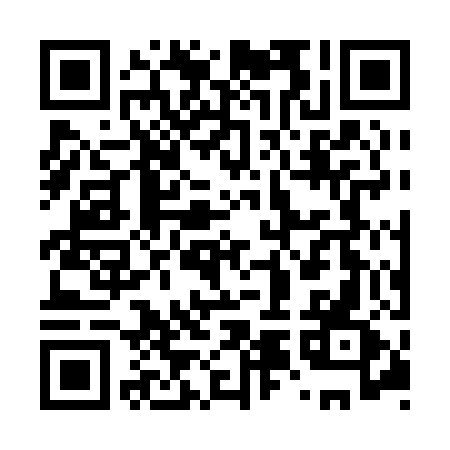 Prayer times for Lychow Goscieradowski, PolandMon 1 Apr 2024 - Tue 30 Apr 2024High Latitude Method: Angle Based RulePrayer Calculation Method: Muslim World LeagueAsar Calculation Method: HanafiPrayer times provided by https://www.salahtimes.comDateDayFajrSunriseDhuhrAsrMaghribIsha1Mon4:106:0712:355:037:058:542Tue4:076:0412:355:047:068:563Wed4:056:0212:355:057:088:584Thu4:026:0012:345:067:109:005Fri3:595:5812:345:077:119:036Sat3:565:5612:345:087:139:057Sun3:535:5312:335:107:149:078Mon3:515:5112:335:117:169:099Tue3:485:4912:335:127:189:1110Wed3:455:4712:335:137:199:1411Thu3:425:4512:325:147:219:1612Fri3:395:4312:325:157:229:1813Sat3:365:4112:325:167:249:2114Sun3:335:3812:325:177:269:2315Mon3:305:3612:315:187:279:2516Tue3:275:3412:315:197:299:2817Wed3:245:3212:315:217:319:3018Thu3:215:3012:315:227:329:3319Fri3:185:2812:305:237:349:3520Sat3:155:2612:305:247:359:3821Sun3:125:2412:305:257:379:4022Mon3:095:2212:305:267:399:4323Tue3:065:2012:305:277:409:4624Wed3:035:1812:305:287:429:4825Thu2:595:1612:295:297:449:5126Fri2:565:1412:295:307:459:5427Sat2:535:1212:295:317:479:5628Sun2:505:1012:295:327:489:5929Mon2:465:0812:295:337:5010:0230Tue2:435:0712:295:347:5210:05